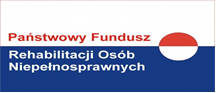 INFORMACJAPowiatowe Centrum Pomocy Rodzinie we Włocławku informuje, że do dnia 30 września 2014r. osoby legitymujące się znacznym bądź umiarkowanym stopniem niepełnosprawności mogą składać wnioski w tut. Centrum w ramach pilotażowego programu „Aktywny Samorząd” Moduł II – pomoc w uzyskaniu wykształcenia na poziomie wyższym. Wnioski dostępne do pobrania na stronie internetowej lub w siedzibie Powiatowego Centrum Pomocy Rodzinie we Włocławku ul. Brzeska 15.Poniżej przedstawiamy harmonogram działań decyzyjnych w ramach Modułu II30.09.2014Termin zakończenia przyjmowania  w 2014 roku wniosków w ramach programu31.01.2015Termin zakończenia wypłat dofinansowania w ramach programu 
(w odniesieniu do wniosków złożonych w 2014r.)30.06.2015Termin rozliczenia środków finansowych przekazanych na realizację programu w 2014 roku – do tego dnia wszystkie umowy zawarte pomiędzy Realizatorem programu a Wnioskodawcami powinny być rozliczone